ЧЕРКАСЬКА МІСЬКА РАДА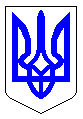 ЧЕРКАСЬКА МІСЬКА РАДАВИКОНАВЧИЙ КОМІТЕТРІШЕННЯВід 22.09.2017 № 987Про утворення комісії для прийому-передачі зовнішньої мережі  водовідведення до житловогобудинку по вул. Генерала Момота, 3, з подальшоюпередачею на баланс КП «Черкасиводоканал»  На виконання рішення Черкаської міської ради від 10.08.2017 №2-2321 «Про згоду щодо прийняття  у власність територіальної громади міста Черкаси зовнішньої мережі  водовідведення до житлового будинку по вул. Генерала Момота, 3, з подальшою передачею на баланс КП «Черкасиводоканал»   та               ст. 29 Закону України «Про місцеве самоврядування в Україні», виконавчий комітет Черкаської міської ради  ВИРІШИВ:	1. Утворити комісію для прийому-передачі  зовнішньої мережі  водовідведення до житлового будинку по вул. Генерала Момота, 3,  на баланс  КП  «Черкасиводоканал» у складі:  Голова комісії:         	  Буданцев Р.П. – заступник міського голови з питань діяльності виконавчих органів ради.		Члени комісії:	 Гордієнко Я.М. – заступник начальника управління – начальник відділу обліку комунального майна управління власністю департаменту економіки та розвитку Черкаської міської ради;	Бойко С.В. – головний інженера КП «Черкасиводоканал»;		Хлусевич Л.Т. – головний бухгалтер КП «Черкасиводоканал»;		Литвиненко В.А. – начальник цеху мереж водопостачання і водовідведення КП «Черкасиводоканал»;		Гапич С.В. - начальник виробничого відділу  КП  «Черкасиводоканал»;		Каптенко М.К. – Голова ЖБК-61.	    2. Голові комісії Буданцеву Р.П. акт прийому-передачі подати на затвердження виконавчого комітету  Черкаської міської ради в місячний термін з дня прийняття цього рішення.	3. Контроль за виконанням рішення покласти на директора департаменту економіки та розвитку Удод І.І.Міський голова                                                                                  А.В. Бондаренко